INDICAÇÃO Nº 5603/2017Sugere ao Poder Executivo Municipal que proceda com a retirada de Entulho em Área Verde localizado na Avenida Pastor Jesus Nascimento Santo esquina com  a Avenida Vereador Fause Maluf, no bairro Jardim San Marino.Excelentíssimo Senhor Prefeito Municipal, Nos termos do Art. 108 do Regimento Interno desta Casa de Leis, dirijo-me a Vossa Excelência para sugerir que, por intermédio do Setor competente, que proceda com a retirada de Entulho em Área Verde localizado na Avenida Pastor Jesus Nascimento Santo esquina com  a Avenida Vereador Fause Maluf, no bairro Jardim San Marino, em nosso município.Justificativa:Conforme relatos dos moradores do local e constatado por este vereador, o local esta com grande quantidade de entulhos, o que foram descartados irregularmente.Plenário “Dr. Tancredo Neves”, em 27 de Junho de 2.017.FELIPE SANCHES-Vereador-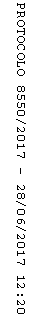 